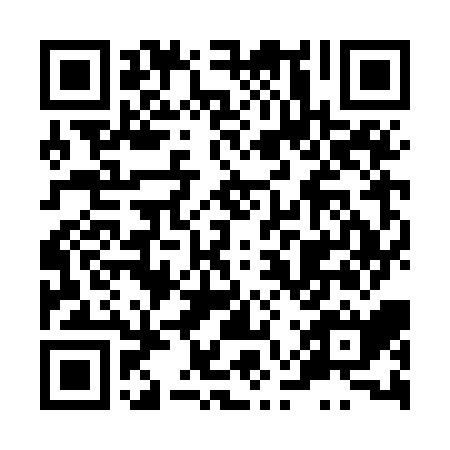 Ramadan times for Bhatka, BangladeshMon 11 Mar 2024 - Wed 10 Apr 2024High Latitude Method: NonePrayer Calculation Method: University of Islamic SciencesAsar Calculation Method: ShafiPrayer times provided by https://www.salahtimes.comDateDayFajrSuhurSunriseDhuhrAsrIftarMaghribIsha11Mon5:005:006:1612:133:376:106:107:2712Tue4:594:596:1512:133:376:116:117:2713Wed4:584:586:1412:133:376:116:117:2814Thu4:574:576:1312:123:376:126:127:2815Fri4:564:566:1212:123:376:126:127:2916Sat4:554:556:1112:123:376:136:137:2917Sun4:544:546:1012:113:376:136:137:3018Mon4:534:536:0912:113:376:146:147:3019Tue4:524:526:0812:113:376:146:147:3120Wed4:504:506:0712:113:376:146:147:3121Thu4:494:496:0612:103:376:156:157:3222Fri4:484:486:0512:103:376:156:157:3223Sat4:474:476:0412:103:376:166:167:3324Sun4:464:466:0312:093:376:166:167:3325Mon4:454:456:0212:093:376:176:177:3426Tue4:444:446:0112:093:376:176:177:3427Wed4:434:436:0012:083:376:186:187:3528Thu4:414:415:5912:083:366:186:187:3529Fri4:404:405:5712:083:366:196:197:3630Sat4:394:395:5612:083:366:196:197:3731Sun4:384:385:5512:073:366:206:207:371Mon4:374:375:5412:073:366:206:207:382Tue4:364:365:5312:073:366:206:207:383Wed4:344:345:5212:063:366:216:217:394Thu4:334:335:5112:063:366:216:217:395Fri4:324:325:5012:063:356:226:227:406Sat4:314:315:4912:063:356:226:227:417Sun4:304:305:4812:053:356:236:237:418Mon4:294:295:4712:053:356:236:237:429Tue4:284:285:4612:053:356:246:247:4210Wed4:264:265:4512:043:346:246:247:43